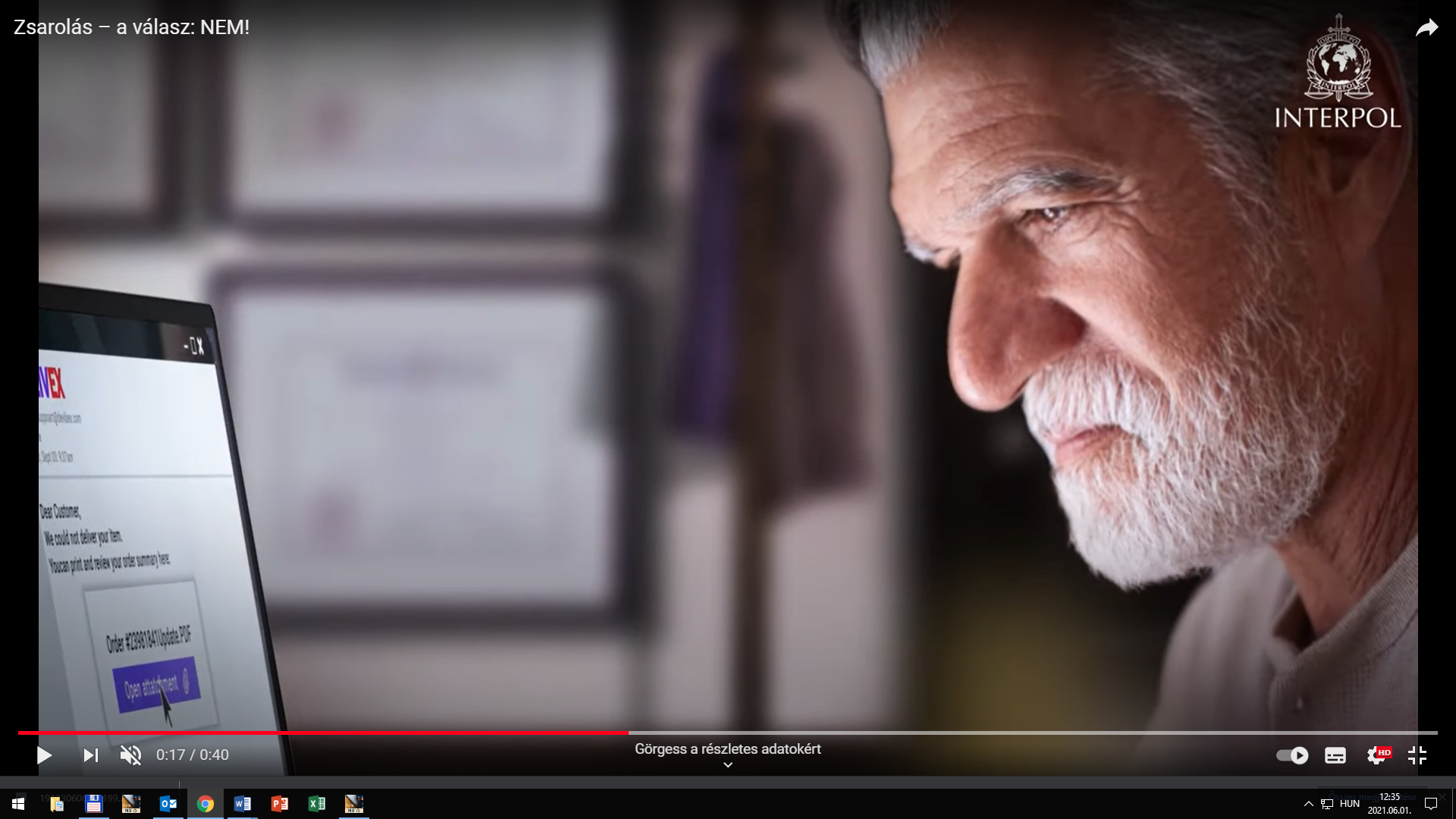 Az Interpol Digitális higiénia kampánya ezúttal a zsarolóvírusok és kártékony szoftverek ellen segít a védekezésben.A zsarolóvírusok olyan kártékony szoftverek, amelyek célja, hogy blokkolják a felhasználó informatikai eszközén tárolt adatokat, és azokat váltságdíj megfizetése esetén teszik újra elérhetővé.A kiberbűnözők zsarolóvírusokat alkalmaznak akár magánszemélyekkel, akár vállalatokkal szemben. Arra az esetre, ha zsarolóvírusok kizárnák a saját rendszeréből, készítsen biztonsági másolatot a fontos mappáiról.Ne hagyja, hogy megzsarolják!Ne pánikoljon! Ne fizessen!  Tegyen feljelentést!Védekezzen a kártékony szoftverekkel szemben.Hogyan?
Telepítsen vírusirtó szoftvert, tűzfalat, hálózati védelmet!Ne töltsön le fájlokat megbízhatatlan online felületekről!Ne kattintson a levélszemétben lévő linkekre és csatolmányokra!Aktualizálja a biztonsági beállításait!Használja rendszeresen a biztonsági ellenőrzést!Legyen éber! Legyen szkeptikus! Maradjon biztonságban!forrás: www.police.hukisfilm letölthető innen:https://www.youtube.com/watch?v=xIIlLh6ZoWc Zala Megyei Rendőr-főkapitányságBűnmegelőzési Alosztálya